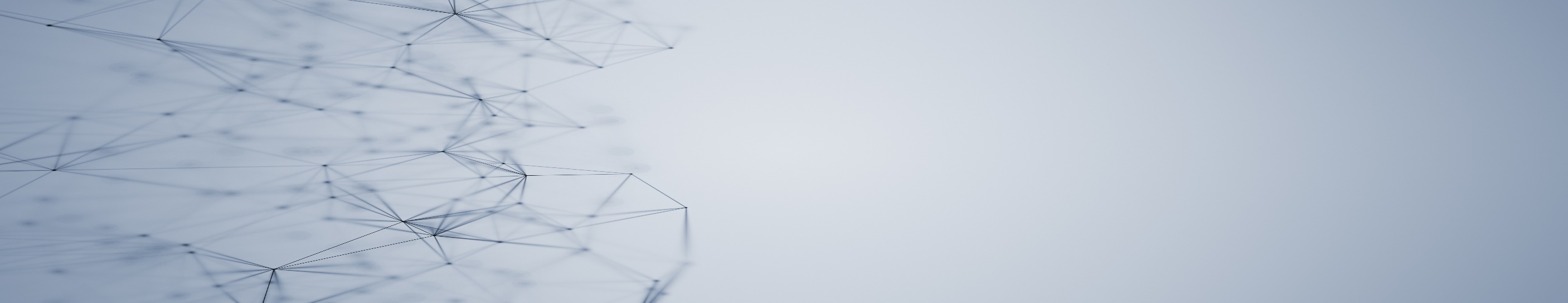 Overview:This module contains one exercise, #12, with two parts.When you have finished, email your training lead your responses.Exercise 12 Instructions: Part 1:  ENTERING LTBI DATAWhich Condition do you choose when entering a LTBI case?Which tab(s) will you not enter data in for a LTBI investigation?Part 2:  CREATING A LTBI INVESTIGATIONUsing a fake name, create a LTBI investigation. Add an address for a Texas city/county/zip. What name did you use:  ____________________________________In the Case Info tab, answer the following:What is the Jurisdiction this patient is assigned?What is the date of the Investigation Start Date? In the Reporting Information section, the “Initial ATS Classification Date” is greyed out. What will make it editable? 